ГОСТ Р 52218-2004 Лебедки проходческие. Общие технические требования и методы испытанийГОСТ Р 52218-2004

Группа Г41НАЦИОНАЛЬНЫЙ СТАНДАРТ РОССИЙСКОЙ ФЕДЕРАЦИИ


ЛЕБЕДКИ ПРОХОДЧЕСКИЕ

Общие технические требования и методы испытаний

Shaft sinking winches.
General technical requirements and test methods

ОКС 73.100.30
ОКП 31 4361Дата введения 2005-01-01Предисловие1 РАЗРАБОТАН Открытым акционерным обществом "Центральный научно-исследовательский и проектно-конструкторский институт проходческих машин и комплексов для угольной, горной промышленности и подземного строительства "ЦНИИподземмаш"

ВНЕСЕН Министерством Энергетики Российской Федерации
2 УТВЕРЖДЕН И ВВЕДЕН В ДЕЙСТВИЕ Постановлением Госстандарта России от 29 января 2004 г. N 44-ст
3 ВВЕДЕН ВПЕРВЫЕ

ВНЕСЕНА поправка, опубликованная в ИУС N 8, 2007 год

Поправка внесена изготовителем базы данных     1 Область применения
Настоящий стандарт распространяется на проходческие лебедки (далее - лебедки), предназначенные для подвески проходческого оборудования при проходке, углубке, армировании и ремонте вертикальных стволов шахт.

Стандарт устанавливает общие технические требования и методы контроля параметров лебедок при их изготовлении и испытаниях.
2 Нормативные ссылки
В настоящем стандарте использованы ссылки на следующие стандарты:

ГОСТ 2.601-95 Единая система конструкторской документации. Эксплуатационные документы

ГОСТ 8.286-78 Государственная система обеспечения единства измерений. Секундомеры электрические. Методы и средства проверки

ГОСТ 9.014-78 Единая система защиты от коррозии и старения материалов и изделий. Временная противокоррозионная защита изделий. Общие требования

ГОСТ 9.032-74 Единая система защиты от коррозии и старения материалов и изделий. Покрытия лакокрасочные. Группы, технические требования и обозначения

ГОСТ 9.104-79 Единая система защиты от коррозии и старения материалов и изделий. Покрытия лакокрасочные. Группы условий эксплуатации

ГОСТ 9.401-91 Единая система защиты от коррозии и старения материалов и изделий. Покрытия лакокрасочные. Общие требования и методы ускоренных испытаний на стойкость к воздействию климатических факторов

ГОСТ 9.402-80 Единая система защиты от коррозии и старения материалов и изделий. Покрытия лакокрасочные. Подготовка металлических поверхностей перед окрашиванием

ГОСТ 12.1.003-83 Система стандартов безопасности труда. Шум. Общие требования безопасности

ГОСТ 12.1.012-90 Система стандартов безопасности труда. Вибрационная безопасность. Общие требования

ГОСТ 12.1.050-86 Система стандартов безопасности труда. Методы измерения шума на рабочих местах

ГОСТ 12.2.003-91 Система стандартов безопасности труда. Оборудование производственное. Общие требования безопасности

ГОСТ 12.2.007.0-75 Система стандартов безопасности труда. Изделия электротехнические. Общие требования безопасности

ГОСТ 12.2.049-80 Система стандартов безопасности труда. Оборудование производственное. Общие эргономические требования

ГОСТ 12.2.101-84 Система стандартов безопасности труда. Пневмоприводы. Общие требования безопасности и конструкции

ГОСТ 12.2.106-85 Система стандартов безопасности труда. Машины и механизмы, применяемые при разработке рудных, нерудных и россыпных месторождений полезных ископаемых. Общие гигиенические требования и методы оценки

ГОСТ 12.3.001-85 Система стандартов безопасности труда. Пневмоприводы. Общие требования безопасности к монтажу, испытаниям и эксплуатации

ГОСТ 12.4.012-83 Система стандартов безопасности труда. Вибрация. Средства измерения и контроля вибрации на рабочих местах. Технические требования

ГОСТ 27.002-89 Надежность в технике. Основные понятия. Термины и определения

ГОСТ 27.410-87 Надежность в технике. Методы контроля показателей надежности и планы контрольных испытаний на надежность

ГОСТ 427-75 Линейки измерительные металлические. Технические условия

ГОСТ 2405-88 Манометры, вакуумметры, мановакуумметры, напоромеры, тягомеры и тягонапоромеры. Общие технические условия

ГОСТ 2991-85 Ящики дощатые неразборные для грузов массой до 500 кг. Общие технические условия

ГОСТ 3282-74 Проволока стальная низкоуглеродистая общего назначения. Технические условия

ГОСТ 3916.1-96 Фанера общего назначения с наружными слоями из шпона лиственных пород. Технические условия

ГОСТ 7502-98 Рулетки измерительные металлические. Технические условия

ГОСТ 8476-93 Приборы аналоговые показывающие электроизмерительные прямого действия и вспомогательные части к ним. Часть 3. Особые требования к ваттметрам и варметрам

ГОСТ 9829-81 Осциллографы светолучевые. Общие технические условия

ГОСТ 10198-91 Ящики деревянные для грузов массой свыше 200 до 20000 кг. Общие технические условия

ГОСТ 12139-84 Машины электрические вращающиеся. Ряды номинальных мощностей, напряжений и частот

ГОСТ 12969-67 Таблички для машин и приборов. Технические требования

ГОСТ 12971-67 Таблички прямоугольные для машин и приборов. Размеры

ГОСТ 13345-85 Жесть. Технические условия

ГОСТ 13837-79 Динамометры общего назначения. Технические условия

ГОСТ 14192-96 Маркировка грузов

ГОСТ 15150-69 Машины, приборы и другие технические изделия. Исполнения для различных климатических районов. Категории, условия эксплуатации, хранения и транспортирования в части воздействия климатических факторов внешней среды

ГОСТ 15151-69 Машины, приборы и другие технические изделия для районов с тропическим климатом

ГОСТ 15846-2002 Продукция; отправляемая в районы Крайнего Севера и приравненные к ним местности. Упаковка, маркировка, транспортирование и хранение

ГОСТ 16504-81 Система государственных испытаний продукции. Испытания и контроль качества продукции. Основные термины и определения

ГОСТ 17168-82 Фильтры электронные октавные и третьоктавные. Общие технические требования и методы испытаний

ГОСТ 17187-81 Шумомеры. Общие технические требования и методы испытаний

ГОСТ 19862-87 Пневмоприводы. Методы измерения параметров

ГОСТ 21753-76 Система "человек-машина". Рычаги управления. Общие эргономические требования

ГОСТ 23170-78 Упаковка для изделий машиностроения. Общие требования

ГОСТ 23216-78 Изделия электротехнические. Хранение, транспортирование, временная противокоррозионная защита, упаковка. Общие требования и методы испытаний

ГОСТ 23941-2002 Шум машин. Методы определения шумовых характеристик. Общие требования

ГОСТ 29329-92 Весы для статического взвешивания. Общие технические требования

ГОСТ Р 51402-99 Шум машин. Определение уровней звуковой мощности источников шума по звуковому давлению. Ориентировочный метод с использованием измерительной поверхности над звукоотражающей плоскостью

3 Определения
В настоящем стандарте применяют следующие термины с соответствующими определениями:
3.1 проходческая лебедка: Низкоскоростной механизм по спуску-подъему подвешенного груза.
3.2 проходка вертикального ствола шахты: Сооружение вертикальной горной выработки определенного размера и глубины.
3.3 углубка стволов: Увеличение глубины ствола в процессе эксплуатации.
3.4 проходческое оборудование: Оборудование, применяемое при проходке, углубке, армировке и ремонте вертикального ствола шахты.
3.5 статическое натяжение каната на первом слое навивки его на барабане лебедки: Масса проходческого оборудования, прицепного устройства и масса каната длиной от точки крепления его с копровым шкивом до точки крепления к прицепному устройству.
3.6 первый слой навивки каната: Слой, навитый непосредственно на барабан лебедки.
3.7 канатоемкость барабана лебедки: Длина каната определенного диаметра, намотанного на барабан.
3.8 предохранительный тормоз лебедки: Механизм, удерживающий барабан лебедки от самопроизвольного вращения.
3.9 маневровый тормоз лебедки: Механизм, удерживающий трансмиссию лебедки от самопроизвольного вращения.
3.10 стопорное устройство: Механизм, фиксирующий барабан лебедки от самопроизвольного вращения на опускание подвешенного груза.
3.11 рама лебедки: Металлоконструкция, предназначенная для размещения и закрепления на ней всех механизмов лебедки и лебедки в целом к фундаменту или транспортному средству при ее транспортировании.
3.12 продолжительность холостого хода тормоза: Время, протекающее с момента разрыва цепи защиты до момента появления усилий в исполнительном органе тормоза.

4 Общие технические требования4.1 Требования к назначению4.1.1 Лебедки должны обеспечить спускоподъемные операции проходческого оборудования и материалов при проходке, углубке, армировании и ремонте вертикальных стволов шахт.
4.1.2 Основные показатели назначения лебедок должны соответствовать указанным в таблице 1.

Таблица 1 - Основные показатели назначения лебедок4.1.3 Лебедки с электрическим приводом предназначены для установки на поверхности вертикальных стволов шахт.
4.1.4 Лебедки с пневматическим приводом предназначены для установки в опасных по газу или пыли подземных выработках и на поверхности.
4.1.5 Лебедки с ручным (резервным) приводом предназначены для навески спасательных лестниц.
4.1.6 Структурная схема условного обозначения лебедок приведена в приложении А. 
4.2 Требования к надежности4.2.1 80%-ный полный срок службы лебедок по ГОСТ 27.002 должен быть не менее:

- для лебедок с электрическим приводом со статическим натяжением каната до 250 кН включительно и для лебедок с электрическим и ручным (резервным) приводом - 12 лет;

- для лебедок с электрическим приводом со статическим натяжением каната 450 кН и для лебедок с пневматическим приводом - 10 лет. 
4.3 Требования к конструкции4.3.1 Лебедки необходимо изготавливать в соответствии с требованиями настоящего стандарта, технических условий на лебедки каждого типоразмера, утвержденных в установленном порядке, и конструкторской документации.
4.3.2 Конструкция лебедки должна предусматривать маневровый и предохранительный тормоза с независимым включением привода, а также стопорное устройство.
4.3.3 Исполнительный орган маневрового и предохранительного тормозов должен быть колодочного типа с грузовым или пружинным приводом для торможения.
4.3.4 Растормаживание барабана лебедки следует осуществлять механическим (гидравлическим, пневматическим, электрическим и др.) приводом, при этом лебедки для спасательных лестниц должны иметь также ручной (резервный) привод растормаживания.
4.3.5 Конструкция стопорного устройства лебедок должна предусматривать механический привод, а лебедки для спасательных лестниц - стопорное устройство с ручным (резервным) приводом.
4.3.6 Барабан лебедки должен предусматривать места для ввода и крепления каната.
4.3.7 Сборочные единицы лебедки должны иметь места строповки при монтаже, а рама лебедки - места строповки для погрузочно-разгрузочных работ, а также крепления при транспортировании.
4.3.8 Лебедки с электрическим приводом должны быть оснащены электрооборудованием общего назначения на напряжение 380 В при частоте переменного тока 50 Гц по ГОСТ 12139, а также должны иметь амперметр с нанесенной на шкале отметкой предельно допустимой нагрузки, вольтметр, максимальную и нулевую защиты.
4.3.9 Лебедки с пневматическим приводом должны быть оснащены пневмооборудованием, обеспечивающим установленные параметры при давлении сжатого воздуха не менее 0,4 МПа, а также манометром.
4.3.10 Параметры и размеры лебедок должны соответствовать требованиям нормативных документов на лебедки конкретного типоразмера по следующей номенклатуре показателей:

- статическое натяжение каната на первом слое навивки, кН;

- канатоемкость барабана, м;

- скорость каната на последнем слое навивки, м/с;
- габаритные размеры лебедки (длина, ширина, высота), мм;

- рабочие размеры барабана лебедки (ширина между ребордами, диаметр барабана и высота реборды), мм;

- конструктивная и эксплуатационная масса лебедки, кг;

- мощность электродвигателя лебедки, кВт;

- мощность пневмодвигателя лебедки, кВт;

- удельная потребляемая мощность лебедки, кВт/кН·м.
4.3.11 На лебедке при многослойной навивке каната на барабане высота реборды или функционально замещающих их элементов конструкции, выступающих над верхним слоем навивки каната, должна быть не менее 1,5 диаметра применяемого каната, а для лебедок спасательных лестниц - не менее 2,5 диаметра каната.
4.3.12 Механический привод лебедок должен обеспечивать линейную скорость перемещения каната на последнем (верхнем) слое навивки на барабан не более 0,2 м/с, а для лебедок спасательных лестниц - не более 0,35 м/с [1].
4.3.13 В цепях управления лебедками с электрическим приводом должна быть предусмотрена возможность подключения прибора контроля натяжения каната, а в лебедках со статическим натяжением 100 кН и более - возможность подключения устройства защиты от превышения скорости каната.
4.3.14 Конструкция лебедок должна обеспечивать взаимодействие тормозных и предохранительных устройств:

- маневровый и предохранительный тормоза должны, каждый в отдельности, обеспечивать момент не менее двукратного по отношению к максимальному статическому моменту, создаваемому нагрузкой на барабане;

- включение и отключение привода маневрового тормоза и двигателя лебедки должны проводиться одновременно;

- при включении предохранительного тормоза должны срабатывать оба тормоза, а двигатель должен отключаться от сети;

- стопорное устройство должно быть включено после окончания маневровых операций и включения предохранительного тормоза; 

- работа ручного (резервного) привода лебедок спасательных лестниц должна быть возможна при неработающем основном двигателе;

- продолжительность холостого хода предохранительного тормоза не должна превышать 1,5 с.
4.3.15 Конструкция лебедки с пневматическим приводом должна предусматривать пульт местного управления, а конструкция лебедки с электрическим приводом - возможность подключения устройства дистанционного управления.
4.3.16 Материалы, применяемые для изготовления лебедок, должны иметь сертификаты соответствия предприятий-изготовителей.
4.3.17 Комплектующее электрооборудование должно соответствовать требованиям ГОСТ 12.2.007.0, [2] и [3].
4.3.18 Комплектующее оборудование для лебедок следует применять в том же исполнении, в каком изготавливают лебедки по действующим на них техническим документам.
4.3.19 Лебедки должны иметь блокировки, исключающие пуск двигателя:

- в направлении подъема при срабатывании защиты от превышения натяжения каната;

- в направлении спуска при ослаблении натяжения каната;

- при включенном предохранительном тормозе;

- в направлении спуска при наложенном (включенном) стопоре стопорного устройства;

- в направлении подъема при отброшенном (выключенном) стопоре стопорного устройства.

4.4 Требования к эргономике4.4.1 Рабочее место машиниста по размерам и расстоянию до рычагов и кнопок пульта управления должно соответствовать ГОСТ 12.2.106 и ГОСТ 12.2.049.
4.4.2 Органы управления по размерам рычагов управления и усилиям на рычагах должны соответствовать ГОСТ 12.2.106 и ГОСТ 21753.
4.4.3 Конструкцией лебедки в целом должен быть обеспечен свободный доступ к местам смазки и регулирования.

4.5 Требования стойкости к внешним воздействиям4.5.1 Лебедки с электрическим приводом следует изготавливать в климатических исполнениях У и Т категорий размещения 3 по ГОСТ 15150 и ГОСТ 15151.
4.5.2 Лебедки с электрическим приводом следует изготавливать в климатическом исполнении В для категории размещения 5 по ГОСТ 15150.
4.5.3 Лебедки следует изготавливать для диапазона температур окружающей среды от минус 25 до плюс 40 °С.
4.5.4 Лебедки следует эксплуатировать на высоте до 1000 м над уровнем моря. 
4.5.5 Подготовку металлических поверхностей лебедок под лакокрасочные покрытия следует проводить по ГОСТ 9.402.
4.5.6 Лакокрасочные покрытия лебедок с электрическим приводом У2 по ГОСТ 9.104.
4.5.7 Лакокрасочные покрытия лебедок с пневматическим приводом должны соответствовать классу VI по ГОСТ 9.032 и условиям эксплуатации В5 по ГОСТ 9.104.
4.5.8 Лакокрасочные материалы должны соответствовать ГОСТ 9.401.
4.5.9 Лакокрасочные покрытия должны соответствовать ГОСТ 9.032.
4.6 Комплектность4.6.1 В комплект поставки каждой лебедки должны входить:

- лебедка в сборе;

- комплект сменных и запасных частей;

- слесарный инструмент и принадлежности в соответствии с ведомостью ЗИП по ГОСТ 2.601;

- эксплуатационная документация на лебедку по ГОСТ 2.601.
4.7 Маркировка4.7.1 На каждой лебедке должна быть металлическая табличка по ГОСТ 12969 и ГОСТ 12971, содержащая:

- товарный знак предприятия-изготовителя;

- условное обозначение лебедки;

- порядковый номер лебедки по системе нумерации предприятия-изготовителя;

- обозначение технических документов;

- напряжение электрической сети и частоту тока;

- год и месяц выпуска лебедки.

Все надписи на табличке должны быть на русском языке. 
4.7.2 Транспортная маркировка должна соответствовать ГОСТ 14192 и содержать манипуляционные знаки "Крюками не брать", "Место строповки", "Центр тяжести", "Тропическая упаковка" для исполнения Т; дополнительные и информационные надписи.
4.7.3 Манипуляционные знаки "Крюками не брать" и "Тропическая упаковка" располагают в левом углу на двух соседних стенках ящиков.

Знак "Место строповки" наносят на лебедки, сборочные единицы лебедок и на ящики в том месте, где груз подлежит строповке.

Знак "Центр тяжести" наносят на лебедки, на составные части лебедок и на соседние боковые и торцевые поверхности ящиков в том месте, где центр тяжести проектируется на эти поверхности.

Знак "Тропическая упаковка" наносят на упаковку каждого грузового места, а при упаковке КУ-0 на ярлык.
4.7.4 На лебедки или их сборочные единицы, не упакованные в транспортную тару, в наиболее удобном хорошо просматриваемом месте должен быть прикреплен стальной проволокой по ГОСТ 3282 ярлык из фанеры по ГОСТ 3916.1 или белой жести 25-ГЖР-А-11 по ГОСТ 13345, на который наносят краской транспортную маркировку. На ящики со сборочными единицами, деталями и принадлежностями лебедок маркировка должна быть нанесена на одну из боковых сторон.
4.7.5 Способ нанесения маркировки должен обеспечить сохранность надписи на весь срок службы лебедки. 
4.8 Упаковка4.8.1 Лебедки в сборе, сборочные единицы и ЗИП следует консервировать согласно ГОСТ 9.014 по группе изделий для условий хранения ОЖ.

Консервация должна обеспечивать их сохранность в течение года со дня проведения консервации предприятием-изготовителем, при более длительном хранении должна быть проведена переконсервация по ГОСТ 9.014.

Консервацию запасных частей, инструмента и принадлежностей необходимо проводить на срок три года.
4.8.2 Упаковка лебедок или их сборочных единиц в части воздействия механических факторов должна соответствовать условиям транспортирования Ж.
4.8.3 Упаковка лебедок, предназначенных для поставки в районы Крайнего Севера и приравненные к ним местности, должна соответствовать требованиям ГОСТ 15846 к горному оборудованию.
4.8.4 Конкретные требования к упаковке с учетом требований ГОСТ 15846 должны быть указаны в технических документах на лебедки соответствующего типоразмера.
4.8.5 Упаковка лебедок, транспортируемых в собранном и разобранном виде, в части воздействия климатических факторов должна соответствовать ГОСТ 23170 - категории КУ-0:

- электрооборудование и ЗИП - категории КУ-1;

- эксплуатационная документация - категории КУ-2.
4.8.6 Для упаковывания принимают ящики по ГОСТ 2991 и ГОСТ 10198. Конкретный тип ящиков должен быть указан в нормативном документе на лебедки соответствующего типоразмера.
4.8.7 Ящики для упаковывания электрооборудования, снятого с лебедки и содержащего приборы, должны содержать внутренние средства амортизации или крепления этих изделий.
4.8.8 Допускается проводить местную защиту электрооборудования без снятия его с лебедки при помощи консервации, внутренней упаковки и нестандартной транспортной тары. Консервация, внутренняя упаковка и защитные свойства тары - по ГОСТ 23216.
4.8.9 Монтажный инструмент, принадлежности, документацию лебедки со статическим натяжением каната более 100 кН допускается упаковывать в отсеке рамы лебедки со съемной крышкой. На крышку наносят надпись "Документация здесь".
4.9 Требования безопасности4.9.1 Лебедки должны соответствовать общим требованиям безопасности ГОСТ 12.2.003, ГОСТ 12.2.106, [1]-[8].
4.9.2 Электрооборудование лебедок с электрическим приводом - общим требованиям безопасности ГОСТ 12.2.007.0.
4.9.3 Детали и узлы лебедок с пневматическим приводом должны быть изготовлены из материалов, не опасных в отношении воспламенения взрывоопасной смеси искрами, возникающими при трении и соударении этих деталей и узлов.
4.9.4 Вращающиеся части лебедок, за исключением барабанов и тормозных шкивов, которые представляют опасность для людей, должны иметь защитные ограждения.
4.9.5 Грузы предохранительного и маневрового тормозов должны иметь ограждения, исключающие попадание под них посторонних предметов и травмирования обслуживающего персонала.
4.9.6 Конструкция пневмопривода лебедок должна соответствовать общим требованиям безопасности ГОСТ 12.2.101 и ГОСТ 12.3.001.
4.9.7 Эквивалентный уровень звука на рабочем месте машиниста не должен превышать значений, установленных ГОСТ 12.1.003, ГОСТ 12.1.050 и ГОСТ Р 51402. 
4.9.8 Уровень звукового давления в октавных полосах со среднегеометрическими частотами независимо от типа лебедки не должен превышать норм, предусмотренных ГОСТ 23941.
4.9.9 Эквивалентное корректированное значение виброускорения или виброскорости на рабочем месте машиниста не должно превышать допустимых норм, предусмотренных ГОСТ 12.1.012. 
4.10 Транспортирование и хранение4.10.1 Лебедки транспортируют в собранном виде железнодорожным (в открытых вагонах), морским и автомобильным транспортом. Лебедки со статическим натяжением каната 450 кН допускается транспортировать в виде двух сборочно-транспортных частей.
4.10.2 Транспортирование лебедок следует осуществлять в соответствии с правилами, действующими на данном виде транспорта.
4.10.3 Погрузку, крепление лебедки и их сборочных единиц при транспортировании железнодорожным транспортом осуществляют в соответствии с нормами и требованиями [9], утвержденными Министерством путей сообщения.
4.10.4 По согласованию между заказчиком и предприятием-изготовителем допускается транспортировать лебедки в разобранном виде, при этом сборочные единицы лебедок должны иметь отличительные знаки для упрощения их сборки и монтажа на месте установки.
4.10.5 Хранение лебедок или их сборочных единиц на складах изготовителей и потребителей следует осуществлять в помещении или под навесом. Условия хранения - ОЖ4 по ГОСТ 15150.
4.10.6 Изготовитель гарантирует соответствие лебедок требованиям настоящего стандарта при соблюдении условий хранения, транспортирования и монтажа.

5 Методы испытаний5.1 Общие требования5.1.1 Лебедка, представленная на испытания, должна быть укомплектована запасными частями, инструментом и принадлежностями в соответствии с техническими документами.
5.1.2 Лебедки подвергают следующим видам испытаний:

- предварительным - опытные образцы или образцы опытных партий перед проведением приемочных испытаний;

- приемочным - опытные образцы (партии);

- квалификационным - образцы установочной серии, первой промышленной партии;

- приемосдаточным - каждая лебедка;

- периодическим - одна лебедка каждого типоразмера, прошедшая приемосдаточные испытания, периодичность испытаний определяется в НД на машину;

- сертификационным - в соответствии с установленным порядком по сертификации.
5.1.3 При проведении измерений следует соблюдать требования безопасности ГОСТ 12.2.003.
5.1.4 Методы определения показателей, характеризующих условия проведения испытаний, приведены в приложении Б.
5.2 Основные показатели и методы их контроля5.2.1 Основные показатели типоразмеров лебедок и методы их контроля при проведении испытаний приведены в таблице 2.

Таблица 25.2.2 Методы контроля (испытания), приведенные в таблице 2, допускается конкретизировать и уточнять в рабочих методиках испытаний в зависимости от имеющихся средств и требований нормативных документов по обеспечению точности, воспроизводимости и достоверности результатов испытаний лебедок конкретного типоразмера по ГОСТ 16504.
5.2.3 Применяемость показателей по видам испытаний лебедок приведена в приложении В.
6 Средства измерений и контроля параметров6.1 Средства измерений и контроля должны быть подвергнуты проверке по [14] и иметь свидетельства, поверительные клейма или пломбы, подтверждающие их пригодность к эксплуатации.
6.2 Допускается применять средства измерений, не указанные в настоящем стандарте, при условии обеспечения ими требуемой точности измерений.
6.3 При применении показывающих средств измерений число измерений должно быть не менее трех, а при регистрирующих и записывающих устройствах - не менее десяти. За результат измерений принимают среднеарифметическое значение. При приемосдаточных испытаниях допускается одноразовое измерение параметров.
6.4 Допустимые значения суммарной погрешности измерений параметров и допустимые отклонения результатов измерений от среднеарифметического не должны превышать значений, указанных в таблице 3.

Таблица 3 - Допустимые погрешности и отклонения6.5 Если отклонение хотя бы одного из параметров превышает значение, указанное в таблице 3, то необходимо провести повторные измерения.
7 Обработка и оформление результатов испытаний7.1 Результаты испытаний должны быть обработаны с целью сравнения их со значениями, установленными в нормативных документах на лебедку конкретного типоразмера.
7.2 Обработку результатов измерений проводят в соответствии с рабочими методиками испытаний.
7.3 Обработку результатов испытаний оформляют в виде акта или протокола в соответствии с рабочими методиками испытаний и инструкциями по применению используемых средств измерений.
ПРИЛОЖЕНИЕ А (рекомендуемое). Структурная схема обозначения лебедок
ПРИЛОЖЕНИЕ А 
(рекомендуемое)А.1 Лебедки обозначают ЛП. 
А.2 По исполнению привода лебедки подразделяют на:

П - пневматические;

Э - электрические;

Р - ручные (резервные). 
А.3 По статическому натяжению каната на первом слое навивки лебедки изготавливают не более 20; 63; 160; 250; 450.
А.4 По канатоемкости барабана лебедки изготавливают не более 300 м и не более 1500 м. 
А.5 Лебедки соответствуют следующим климатическим условиям: У, Т, В.

Структурная схема условного обозначения лебедок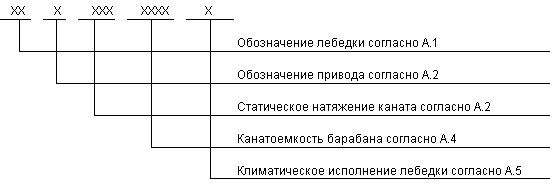 А.6 Пример условного обозначения лебедки с электрическим приводом со статическим натяжением каната на первом слое навивки 100 кН, с канатоемкостью барабана 1500 м для умеренного климата:
ЛПЭ 100-1500 У ГОСТ Р 52218-2004ПРИЛОЖЕНИЕ Б (рекомендуемое). Методы определения показателей
ПРИЛОЖЕНИЕ Б
(рекомендуемое)
Методы определения показателей, характеризующих условия испытаний лебедок, приведены в таблице Б.1

Таблица Б.1ПРИЛОЖЕНИЕ В (рекомендуемое). Применяемость показателей по видам испытаний
ПРИЛОЖЕНИЕ В 
(рекомендуемое)
Таблица B.1ПРИЛОЖЕНИЕ Г (справочное). Библиография
ПРИЛОЖЕНИЕ Г 
(справочное)
[1] Правила безопасности в угольных шахтах, утвержденные Постановлением Госгортехнадзора России от 30 декабря 1994 г. N 67

[2] Правила техники безопасности при эксплуатации электроустановок потребителей, утвержденные 21 декабря 1984 г.

[3] Правила эксплуатации электроустановок потребителей, утвержденные Главгосэнергонадзором 31 марта 1992 г.

[4] Нормативы по безопасности забойных машин: комплексов и агрегатов, утвержденные Госпроматомнадзором СССР 15 июня 1990 г. и Министерством угольной промышленности СССР 25 июня 1990 г.

[5] Единые правила безопасности при разработке рудных, нерудных и россыпных месторождений полезных ископаемых подземным способом, утвержденные Постановлением Госгортехнадзора России от 23 января 1995 г. N 4

[6] Правила технической эксплуатации проходческих лебедок и подвесного оборудования, утвержденные Министерством угольной промышленности СССР 7 мая 1984 г.

[7] Правила устройств электроустановок, утвержденные Главгорэнергонадзором СССР 21 декабря 1984 г.

[8] Руководство по ревизии, наладке и испытанию шахтных подъемных установок, утвержденное Энергомеханическим управлением Министерства угольной промышленности СССР 26 июля 1979 г.

[9] Технические условия погрузки и крепления грузов, утвержденные Министерством путей сообщения

[10] РД 12.25.120-88 Оборудование очистных и подготовительных забоев. Методика нормирования и оценки надежности

[11] РД 50-204-87 Надежность в технике. Сбор и обработка информации по надежности изделий и эксплуатации

[12] РД 50-690-89 Надежность в технике. Методы оценки показателей надежности по экспериментальным данным

[13] ТУ 25-1819.0021-90 Секундомеры механические. Технические условия

[14] ПР 50.2.002-94 Государственная система обеспечения единства измерений. Порядок осуществления государственного метрологического надзора за выпуском, состоянием и применением средств измерений, аттестованными методиками выполнения измерений, эталонами и соблюдением метрологических правил и норм



Текст документа сверен по:
официальное издание
М.: ИПК Издательство стандартов, 2004ТипоразмерСтатическое натяжение каната на первом слое навивки, кН, не болееКанатоемкость барабана, м, не болееТип приводаВид подвешенного грузаI20300Пневматический и ручной (резервный)Спасательная лестница
II
63ПневматическийПроходческое оборудованиеЭлектрический и ручной (резервный)Спасательная лестницаIII1001500IV160ЭлектрическийПроходческое оборудованиеV250VI450Наименование показателяМетод контроляПоказатели назначения1 Статическое натяжение каната на первом слое навивки, кНПроверку статического натяжения каната на первом слое проводят на стенде, позволяющем создать соответствующую нагрузку на барабане любым доступным способом (подъемом и опусканием подвешенного груза с применением электрического или гидравлического привода, приводом самой лебедки и т.п.)

Измерения проводят не менее трех раз. 

Средства измерения: динамометр по ГОСТ 13837, стальной канат2 Канатоемкость барабана лебедки, мОпределяют путем навивки соответствующего диаметра и длины каната на барабан с применением стальных прокладок. Навивку проводят с подтормаживанием и без зазоров между витками. Возможна навивка каната в один слой с последующим расчетом длины послойно и также с учетом прокладок. 

Средства измерения: металлическая рулетка по ГОСТ 7502Показатель надежности3 80%-ный полный срок службы лебедки (ресурс)Испытания лебедок проводят по ГОСТ 27.410. При проведении испытаний срок службы лебедок определяют экспертным методом в соответствии с [10] или при дальнейшей эксплуатации. При проведении периодических испытаний основными методами контроля являются эксплуатационные наблюдения по плану испытаний (NUT), которые проводят с учетом требований ГОСТ 27.410, [10] и [11]. Наблюдения в соответствии с требованиями [12] проводят не менее чем за пятью лебедками до достижения ими выработки ресурса. 80%-ный полный срок службы считают подтвержденным, если за время испытаний более 80% наблюдаемых лебедок данного типоразмера не достигли предельного состоянияПараметры конструкции4 Наличие на лебедке:

- маневрового, предохранительного тормозов, независимого включения приводов и стопорного устройства; 

- колодочного типа предохранительного и маневрового тормозов с грузовым и пружинным приводом для затормаживания;

- механического (гидравлического, пневматического, электрического и др.) привода барабана лебедки, а для спасательных лестниц - ручного (резервного) привода; 

- стопорного устройства с механическим приводом, для спасательных лестниц - с ручным (резервным) приводом; 

- места для ввода и крепления каната к барабану; 

- мест строповки при монтаже, погрузке, разгрузке, креплении при транспортировке; 

- электрооборудования общего назначения на напряжение 380 В и частоте тока 50 Гц, амперметра, вольтметра, максимальной и нулевой защиты; 

- пневмооборудования, обеспечивающего установленные параметры лебедки при давлении 0,4 МПа, и манометраПроверяют методом сопоставления фактического наличия на лебедках элементов конструкции и их характеристик на соответствие значениям, заложенным в технических документах на лебедку5 Скорость каната на последнем слое навивки , м/сПри определении канатоемкости барабана измеряют время прохождения отмеченной точки измеряемого участка каната.

Скорость каната рассчитывают по формуле,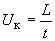 
где  - длина измеряемого участка, м;

 - время прохождения участка, с.

При определении канатоемкости расчетным методом скорость каната измеряют на первом слое навивки с последующим пересчетом скорости на последнем слое. 

Допускается отклонение скорости на первом слое навивки ±20%. 

Скорости каната не должны превышать допустимые по [1]. 

Средства измерения: металлическая рулетка по ГОСТ 7502, секундомер по [13]6 Габаритные размеры лебедки (длина, ширина, высота), ммНа ровной горизонтальной площадке проводят измерения расстояний между крайними точками по ширине и длине в горизонтальной плоскости и по высоте в вертикальной плоскости с помощью отвеса. 

Средства измерения: металлическая рулетка по ГОСТ 7502, стальные стержни, строительный уровень, отвес7 Рабочие размеры барабана лебедки (ширина между ребордами, диаметр барабана и высота реборд), ммНепосредственно на лебедке проводят измерения рабочей ширины барабана, его диаметра и высоты реборд. 

Средства измерения: металлическая рулетка по ГОСТ 7502, кронциркуль8 Конструктивная и эксплуатационная масса, кгВзвешивают лебедку в сборе или сборочные единицы с последующим суммированием их масс. 

Массу комплекта запасных частей и инструмента определяют прямым взвешиванием. 

Средства измерения: весы по ГОСТ 29329 или динамометры по ГОСТ 13837, стальные канаты или цепи9 Мощность электродвигателя лебедки, кВтПроверяют по паспорту на электродвигатель лебедки и соответствующему нормативному документу на лебедку конкретного типоразмера10 Мощность пневмодвигателя лебедки, кВтПроверяют по паспорту на пневмодвигатель по ГОСТ 19862 и соответствующему нормативному документу на лебедку конкретного типоразмера11 Удельная потребляемая мощность лебедки , кВт/кН·мОпределяют по формуле,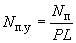 где  - потребляемая мощность, кВт; 

 - статическое натяжение каната на первом слое навивки, кН; 

 - канатоемкость барабана, м. 

Средства измерения: ваттметр по ГОСТ 8476, динамометр по ГОСТ 13837, металлическая рулетка по ГОСТ 750212 Высота реборды барабана лебедки над последним слоем навивки каната, мм
Измерение проводят после навивки полной длины каната с межслоевыми металлическими прокладками. 

Допускается проводить проверку расчетным методом. Для лебедок спасательных лестниц высота превышения реборды должна составлять 2,5 диаметра каната, для всех остальных - 1,5 диаметра соответствующего диаметра каната. 

Средства измерения: металлическая линейка с миллиметровой шкалой по ГОСТ 42713 Возможность подключения прибора контроля натяжения каната для электрического привода лебедки, возможность подключения устройства защиты от превышения скорости каната и возможность подключения устройства дистанционного управленияПроверяют визуально наличие предусмотренных мест подключения в соответствии с техническими документами на лебедку14 Взаимодействие тормозного и предохранительного устройств лебедки:14.1 Проверка тормозного момента и маневрового тормозовПроверку тормозного момента проводят раздельно для каждого из тормозов приложением двукратного статического натяжения каната на барабане лебедки. Необходимая для лебедки конкретного типоразмера нагрузка создается на стенде с помощью подвешенного груза, электрического или гидравлического привода, а также возможна с применением однотипной лебедки и динамометра. Время приложения двукратного натяжения - не менее 2 с для каждого тормоза. 

Измерения проводят не менее трех раз. 

Средства измерения: динамометр по ГОСТ 13837, секундомер по [13]14.2 Проверка совместной работы маневрового и предохранительного тормозов и двигателяПроверку взаимодействия проводят на холостом ходу и внешним наблюдением устанавливают: 

привод маневрового тормоза и двигатель лебедки включаются одновременно; 

при наложении предохранительного тормоза срабатывают оба тормоза, а двигатель лебедки отключается от сети14.3 Работа ручного (резервного) привода лебедкиПроверяют на лебедках спасательных лестниц опробыванием ручного привода на холостом ходу не менее трех раз при отключенном основном двигателе в течение не менее 15 мин14.4 Продолжительность холостого хода предохранительного тормоза, сПроверяют на стенде, позволяющем через соответствующий блок проводить подъем и опускание произвольного груза. 

Время с момента размыкания цепи защиты до включения тормозного усилия определяют методом осциллографирования процесса предохранительного торможения по [8]. Допустим способ измерения с использованием электросекундомера и специальных датчиков. 

Маневровый тормоз на период измерений должен быть отключен. 

Средства измерений: светолучевой осциллограф по ГОСТ 9829, электросекундомер по ГОСТ 8.286, канат для подвески. 

Продолжительность холостого хода не должна превышать 1,5 с15 Марки сталей, применяемых для изготовления лебедокПроверяют по сертификатам предприятий-изготовителей на соответствие химического состава и механических свойств марок сталей, указанных в технических документах на лебедку16 Проверка работоспособности блокировок, исключающих пуск двигателя лебедки
Проверку блокировок проводят на холостом ходу следующим образом: 

от превышения натяжения каната - снятием соответствующей перемычки имитируют срабатывание прибора, контролирующего натяжение каната, и включают двигатель в направлении подъема; 

при ослаблении натяжения каната - также имитация с включением двигателя в направлении спуска; 

при включенном предохранительном тормозе приводят в действие двигатель;
при наложенном (включенном) стопоре стопорного устройства приводят в действие двигатель в направлении спуска;

при отброшенном (выключенном) стопоре стопорного устройства приводят в действие двигатель в направлении подъема.Визуально убеждаются в том, что во всех данных случаях включение двигателя не произошло. 

Количество включений каждого из вариантов должно быть не менее трехЭргономические показатели17 Основные размеры рабочего места машиниста, ммМетоды измерений и нормы для показателей по ГОСТ 12.2.106 

Средства измерения: металлическая линейка по ГОСТ 427 и металлическая рулетка по ГОСТ 750218 Требования к органам управленияМетоды измерений и нормы для показателей по ГОСТ 12.2.106 и ГОСТ 21753. 

Средства измерения: металлическая линейка по ГОСТ 427 и динамометр по ГОСТ 1383719 Проверка доступа к местам смазки и регулировкиВ соответствии с руководством по эксплуатации выполняют операции по уходу за лебедкой. Доступ к местам смазки и регулировки должен быть свободный для каждой операцииТребования безопасности20 Общие требования по 4.9.1-4.9.6Проверку проводят по рабочим методикам испытательной организации по безопасности на соответствие ГОСТ 12.2.003. ГОСТ 12.2.007.0, ГОСТ 12.2.101, ГОСТ 12.2.106, ГОСТ 12.3.001, [1]-[8]21 Эквивалентный уровень звука на рабочем месте, воздействующий на машиниста, дБАОпределяют по ГОСТ 12.1.028 и рабочим методикам. 

Средства измерений: шумомеры 1-го или 2-го класса по ГОСТ 17187 с фильтром по ГОСТ 17168. 

Результаты измерений не должны превышать значений, приведенных в ГОСТ 12.1.00322 Уровень звукового давления в октавных полосах со среднегеометрическими частотами, дБМетод, средства измерения и нормы для показателей - по ГОСТ 2394123 Эквивалентное корректированное значение виброускорения (или виброскорости), м/с (м/с)Методы измерений - по ГОСТ 12.1.012. 

Средства измерений - по ГОСТ 12.4.012Общие требования24 Качество лакокрасочных покрытийЛакокрасочные материалы проверяют на соответствие ГОСТ 9.401. 

Качество покрытия контролируют по ГОСТ 9.032. Контроль проводят визуальным осмотром при искусственном рассеянном свете на расстоянии 0,3 м от предмета осмотра. 

Оценку шагрени проводят профилографом-профилометром типа 1 по ГОСТ 19300. 

Качество покрытия считается удовлетворительным при соответствии требованиям ГОСТ 9.03225 Комплектность, маркировка, консервацияПроверяют методом сопоставления соответствия технических документов на лебедку26 Качество сборки и работоспособность лебедкиПроверяют опробыванием лебедки на холостом ходу не менее чем пятикратным включением в течение 15 минНаименование параметраДопустимая суммарная погрешность измерения с установленной вероятностью 0,95%Допустимое отклонение от среднеарифметического значения, %Линейные размеры, мм±3,0±3,0Масса, кг±2,0±2,0Скорость, м/с, не более+2,0-Статическое натяжение, кН, не менее-3,0-2,5Шум, дБА+1,0-Время, с, не более+2,0-Наименование показателейМетод определения1 Номинальное напряжение, В, частота тока, Гц
Напряжение и частота тока в питающей сети должны соответствовать данным, указанным в паспортах на электродвигатели и пусковую аппаратуру лебедки с электрическим приводом. 

Напряжение определяют по показанию вольтметра комплексной трансформаторной подстанции. 

Частота промышленного тока - 50 Гц2 Номинальное давление сжатого воздуха, МПаДавление сжатого воздуха измеряют манометром по ГОСТ 2405 на трубопроводе при подводе к лебедке с пневматическим приводомПрименяемость показателей по видам испытанийПрименяемость показателей по видам испытанийПрименяемость показателей по видам испытанийПрименяемость показателей по видам испытанийПрименяемость показателей по видам испытанийПрименяемость показателей по видам испытанийНаименование показателяПредва-
рительныеПрие-
мочныеКвали-
фика-
ционныеПриемо-
сдаточныеПериоди-
ческиеСертифи-
кационные1 Статическое натяжение каната на первом слое навивки+---+-2 Канатоемкость барабана лебедки+-+---3 80%-ный полный срок службы лебедки (ресурс)-+--+-4 Наличие на лебедке:- маневрового, предохранительного тормозов, независимого включения приводов и стопорного устройства;+-++-+- колодочного типа предохранительного и маневрового тормозов с грузовым и пружинным приводом для затормаживания;+-++-+- механического (гидравлического, пневматического, электрического и др.) привода барабана лебедки, а для спасательных лестниц - ручного (резервного) привода;+-++-+- стопорного устройства с механическим приводом, для спасательных лестниц - с ручным (резервным) приводом;+-++-+- места для ввода и крепления каната к барабану;+-++-+- мест строповки при монтаже, погрузке, разгрузке, креплении при транспортировке;+-++-+- электрооборудования общего назначения на напряжение 380 В и частоте тока 50 Гц, амперметра, вольтметра, максимальной и нулевой защиты;+-++-+- пневмооборудования, обеспечивающего установленные параметры лебедки при давлении 04 МПа манометра+-++-+5 Скорость каната на последнем слое навивки+++---6 Габаритные размеры лебедки (длина, ширина, высота)+-+-+-7 Рабочие размеры барабана лебедки (ширина между ребордами, диаметр барабана и высота реборд)+-+-+-8 Конструктивная и эксплуатационная масса +-+-+-9 Мощность электродвигателя лебедки+--+--10 Мощность пневмодвигателя лебедки+--+--11 Удельная потребляемая мощность лебедки+---+-12 Высота реборды барабана над последним слоем навивки каната++----13 Возможность подключения прибора контроля натяжения каната для электрического привода лебедки, возможность подключения устройства защиты от превышения скорости каната и возможность подключения устройства дистанционного управления-+--+-14 Взаимодействие тормозного и предохранительного устройств лебедки:14.1 Проверка момента предохранительного и маневрового тормозов++--+-14.2 Проверка совместной работы маневрового и предохранительного тормозов и двигателя++--+-14.3 Работа ручного (резервного) привода лебедки++--+-14.4 Продолжительность холостого хода предохранительного тормоза++--+-15 Марки сталей, применяемых для изготовления лебедок+--+--16 Проверка работоспособности блокировок, исключающих пуск двигателя лебедки++--+-17 Основные размеры рабочего места машиниста++---+18 Требования к органам управления+++--+19 Проверка доступа к местам смазки и регулировки++---+20 Общие требования по безопасности 4.9.1-4.9.6+++--+21 Эквивалентный уровень звука на рабочем месте, воздействующий на машиниста-+---+22 Уровень звукового давления в октавных полосах со среднегеометрическими частотами-+---+23 Эквивалентное корректированное значение виброускорения (или виброскорости)-+---+24 Качество лакокрасочных покрытий+--+--25 Комплектность, маркировка, консервация+--+--26 Качество сборки и работоспособность лебедки++-+--
Примечание - Знак "+" означает применяемость, знак "-" - неприменяемость соответствующих показателей.
Примечание - Знак "+" означает применяемость, знак "-" - неприменяемость соответствующих показателей.
Примечание - Знак "+" означает применяемость, знак "-" - неприменяемость соответствующих показателей.
Примечание - Знак "+" означает применяемость, знак "-" - неприменяемость соответствующих показателей.
Примечание - Знак "+" означает применяемость, знак "-" - неприменяемость соответствующих показателей.
Примечание - Знак "+" означает применяемость, знак "-" - неприменяемость соответствующих показателей.
Примечание - Знак "+" означает применяемость, знак "-" - неприменяемость соответствующих показателей.